NJCB BERNARD ZUCKERMAN SCHOLARSHIP ANNOUNCEMENT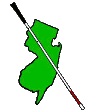 Bernard Zuckerman ScholarshipScholarship CommitteePO Box 434Woodbridge, NJ 07095scholarships@njcounciloftheblind.org What are the scholarship awards?$1,000 will be awardedFirst year NJCB membershipRecognition in our Quarterly Newsletter and on our websiteWho is eligible?Must be a resident of New Jersey Certified legally blind A full-time college student, undergraduate or graduate, in the 2022 – 2023 academic year. What is needed to apply?Complete a Scholarship application Obtain and submit a letter from your doctor to certify legal blindness Submit three reference letters from teachers, school counselors or other community advocate (no family members permitted) Extracurricular activities and/or offices held volunteer or other service activities Where do I find Information for the Scholarship?Go to our web site at NJCB Scholarships (njcounciloftheblind.org)Where and when is the application submitted?Send application and supporting documents to Scholarship Committee, address abovePlease be sure to include all contact information such as telephone and email address. Interviews may be in person or by phone with members of NJCB scholarship committee or Executive BoardScheduleMay 15- Application and materials dueMay 31 – Interviews completedJune 30 – notice of results to applicantsJuly 23 - NJCB Quarterly meeting – award presentation to recipients What is required of scholarship winners?Any meeting by prearrangement with recipients, they can present a brief oral report on what it has meant to have the scholarship, and/or some significant events / experiences since the awarding of the scholarships.